Surface 3 and Surface 3 (4G LTE)Fact SheetMarch 2015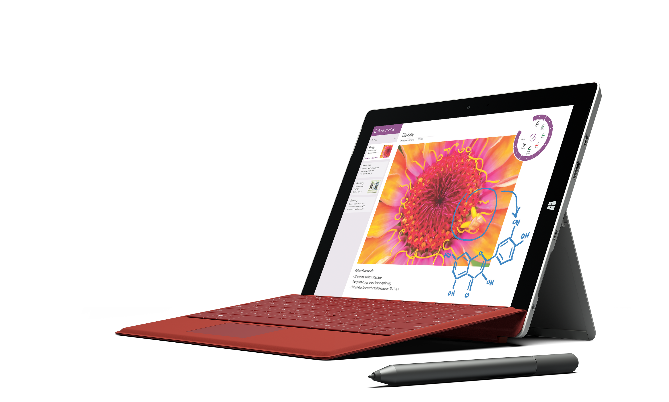 Meet Surface 3, the best of a tablet that works like a laptop. Equipped with the full Windows experience for maximum functionality and productivity, Surface 3 is ideal for students, schools and professionals on the go. It starts at just $499.Top features and benefitsThe best of a tablet. With a fanless design and up to 10 hours of video-playback battery life, along with a beautiful screen, integrated kickstand and stereo speakers with Dolby® Audio-enhanced sound, Surface 3 offers hands-free entertainment wherever you go.Works like a laptop. Full Windows, multiple ports and the ability to run desktop software and click in a Surface 3 Type Cover make Surface 3 an ideal productivity device for school, work, home and on the move. You can also enhance your productivity with the Surface 3 Docking Station.The programs you want. With full Windows 8.1 and a free upgrade to Windows 10 when it’s available, Surface 3 is compatible with virtually all your favorite software and lets you run apps and desktop software side-by-side. It also includes a one-year Office 365 Personal subscription and OneDrive storage, so you can create, share, edit and present the way you’re used to.The performance you need. With the new quad-core Intel® Atom™ x7 processor — the highest-performing processor within the Intel Atom processor family — for outstanding performance and long battery life, Surface 3 runs everything from apps for Windows to desktop software and offers the perfect balance of power and mobility in a lightweight, versatile form. Write, draw and create. Note-taking is just a click away with the optional Surface Pen. Mark presentations, PDFs, term papers or proposals just like you would on paper, or easily convert your handwritten notes to text in OneNote.Full HD screen. With a 10.8-inch 1920x1280 resolution multi-touch display and 3:2 aspect ratio for comfortable viewing, Surface 3’s screen builds on the innovative design of the Surface Pro 3 display and is the brightest and most accurate Surface has ever made. High-definition cameras. Two 1080p HD cameras, including a rear-facing 8 megapixel auto-focus camera and a 3.5 megapixel front-facing camera, capture beautiful images and videos of what’s important to you — everything from people to documents.Constant connectivity. The addition of Surface 3 (4G LTE), a 4G LTE-ready model, offers added flexibility and usability. Perfect for on-the-go professionals or people who desire constant connectivity, it enables even greater access where there may not be Wi-Fi.Technical specsPricingContact infoFor more information, press only:Rapid Response Team, Waggener Edstrom Communications, (503) 443-7070, rrt@waggeneredstrom.comFor more product information and images:Visit Surface Newsroom at http://www.microsoft.com/en-us/news/presskits/surface.For more information about Surface:Visit Surface at http://www.microsoft.com/surface.Operating systemWindows 8.1ExteriorDimensions: 10.51 x 7.36 x 0.34 inches (267 x 187 x 8.7 millimeters)Weight: 1.37 pounds (622 grams)Casing: MagnesiumColor: SilverPhysical buttons: Volume, Power, HomeStorage64 GB, 128 GBDisplayScreen: 10.8-inch ClearType Full HD Plus DisplayResolution: 1920 x 1280Aspect ratio: 3:2 Touch: 10-point multi-touchPen inputSurface Pen (sold separately)CPUQuad-core Intel® Atom™ x7-Z8700 processor(2MB cache, 1.6 GHz with Intel Burst™ technology up to 2.4 GHz)NetworkWi-Fi (802.11 a/b/g/n/ac)Bluetooth 4.0 low energyBatteryUp to 10 hours of video-playback battery lifeCameras and A/V3.5 megapixel 1080p front-facing camera8.0 megapixel 1080p rear-facing camera with auto-focusMicrophoneStereo speakers with Dolby® Audio-enhanced soundPortsFull-size USB 3.0Mini DisplayPortmicroSD™ card readerMicro USB charging port (passes power and USB 2.0 data)Headset jackCover portSurface 3 (4G LTE) only: Nano-SIM card slotSensorsAmbient light sensorProximity sensorAccelerometerGyroscopeMagnetometerDigital compassPower supply13W Micro USB power supplyLocationSurface 3 (4G LTE):GPSAssisted GPSGLONASSIn the boxSurface 3 Power Supply Quick Start GuideSafety and warranty documentsPre-loadedOne-year subscription to Office 365 Personal, including Outlook, Word, Excel, PowerPoint and OneNoteOneDrive cloud storageWarrantyOne-year limited hardware warrantySuggested Retail PricingSuggested Retail PricingSurface 3Estimated retail price2 GB of RAM, 64 GB of storage$4994 GB of RAM, 128 GB of storage$599Surface 3 (4G LTE)Estimated retail price2 GB of RAM, 64 GB of storage$5994 GB of RAM, 128 GB of storage$699